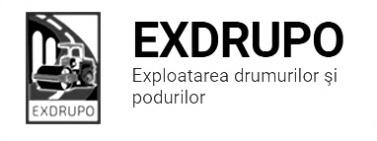 Notă informativăcu privire la lucrările de întreţinere şi salubrizare a infrastructurii rutieresect. Centru (8 muncitori): executate 20.08.2020:Salubrizarea mecanizată: str. V. Trandafirilor, str. Melestiu, str. P. Ungureanu, str. T. Strișcă, str. I. C. Suruceanu, str. C. Vîrnav, str. Inculeț, str. Testimițeanu, str. Gh. Cașu, str. M. Mică, str. Korolenco, str. Miorița, str. Grenoble, șos. Hîncești. Excavare/transportare gunoi: str. Testimițeanu-5curse. Amenajarea trotuarului str. Testimițeanu-353,8m2.executate 20-21.08.2020 (în noapte):Salubrizarea mecanizată: str. Miorița, str. Grenoble, str. București, str. Ciuflea, Viaduc, bd. Negruzzi, bd. Gagarin, bd. Șt. cel Mare, str. V. Alecsandri.Spălarea părții carosabile: str. Miorița, str. Grenoble, str. București, str. Ciuflea, Viaduc, bd. Negruzzi, bd. Gagarin, bd. Șt. cel Mare, str. V. Alecsandri, str. Ismail, str. P. Halippa.planificate 21.08.2020:Amenajare pietriș: str. Testimițeanu.Decapare b/a uzat: str. Testimițeanu.Amenajarea trotuarului str. Testimițeanu.sect. Buiucani (7 muncitori): 	executate 20.08.2020:Amenajare pietriș: str. I. Pelivan (tr.)-4,4m3. Amenajarea trotuarului: str. I. Pelivan (tr.)-125,3t b/a fin. executate 20-21.08.2020 (în noapte):Salubrizarea mecanizată: C. Ieșilor, Piața D. Cantemir, str. I. Creangă, Piața Unirii, bd. A. Iulia.Spălarea părții carosabile: str. M. Vitezaul, bd. Șt. cel Mare, str. București, str. Sciusev, str. V. Lupu, str. Belinski, str. N. Costin, str. L. Deleanu.planificate 21.08.2020:Excavare/transportare gunoi: str. I. Pelivan (tr.).Instalarea bordurelor: str. I. Pelivan (tr.).sect. Rîşcani (10 muncitori):executate 20.08.2020:Salubrizarea mecanizată: str. Albișoara, C. Moșilor, str. Doina, str. Ceucari, str. Socoleni, str. Studenților, str. Dimo, str. Florilor, str. T. Vladimirescu.Salubrizarea manuală: str. Albișoara (tr.)-2curse.Excavare bordure: str. Albișoara (tr.)-2curse (70buc.).Amenajare pietriș:str. Albișoara (tr.)-42,2m3. Demolarea betonului: str. Albișoara (tr.)-1,2m3.planificate 21.08.2020:Decaparea b/a uzat: str. Albișoara (tr.).Instalarea bordurelor: str. Albișoara (tr.).Amenajare pietriș: str. Albișoara (tr.).sect. Botanica (7 muncitori):executate 20.08.2020:Salubrizarea mecanizată: str. Gr. Botanică, str. Sarmizegetusa, str. Trandafirilor, bd. C. Vodă, str. Grenoble, str. P. Ungureanu, str. V. Crucii. Salubrizarea manuală: bd. Dacia-1cursă. Amenajare pietriș: bd. Dacia-70m2. Instalarea zidăriilor: bd. Dacia-35zid. planificate 21.08.2020:Lichidarea situației de avariere: str. Băcioi Noi.Amenajarea trecerilor pietonale: bd. Dacia.sect. Ciocana (8 muncitori): executate 20.08.2020:Salubrizarea manuală: str. Voluntarilor, str. M. Manole, str. Sargidava, str. M. Spătarul, str. M. Sadoveanu, str. A. Russo.Transportare gunoi:bd. M. cel Bătrîn (aleea)-1cursă. Săpătură manuală: bd. M.cel Bătrîn (aleea)-1m3. Instalarea zidăriilor: bd. M. cel Bătrîn (aleea)-65zid. Amenajare trotuarului: bd. M.cel Bătrîn (aleea)-120m2.planificate 21.08.2020:Amenajare trotuarului: bd. M.cel Bătrîn (aleea).sect. OCR (15 muncitori):executate 20-21.08.2020 (în noapte):Aplicarea marcajului longitudinal: C. Moșilor-1 100m2. Aplicarea marcajului (treceri pietoni): str. M. Kogălniceanu-120m2, sect. Rîșcani (școli)-160m2.planificate 21.08.2020:Aplicarea marcajului longitudinal: C. Moșilor.     Aplicarea marcajului (treceri pietoni):  str. M. Kogălniceanu.sect. Întreținerea canalizării pluviale (4 muncitori):executate 20.08.2020:Reparația canalizării pluviale: str. Albișoara (canal pluvial)-4jgheaburi beton, 3m țeavă, 3,88m3 pietriș, Viaduc (canal pluvial)-amenajare sol.Curățirea canalizării pluviale: str. Albișoara (canal pluvial)-4m3 săp. man., 6m3 dezb.beton, 1cursă gunoi, str.L. Deleanu-48buc.planificate 21.08.2020:Reparația canalizării pluviale: str. Albișoara.Curățirea canalizării pluviale:  str. Albișoara.sect. Specializat îninfrastructură (pavaj)(8 muncitori):executate 20.08.2020:Demontare pavaj:  bd. Moscova-40m2.Decapare b/a uzat: bd. Moscova-20m2.Montare pavaj: bd. Moscova-106m2. Instalarea zidăriilor: bd. Moscova-4zid.Transportare gunoi: bd. Moscova-4curse.planificate 21.08.2020:Amenajarea pavajului: bd. Moscova. sect. Specializat îninfrastructură (restabilirea învelișului asfaltic) (5 muncitori):planificate 21.08.2020:Restabilirea săpăturilor: sect. Rîșcani. Măsurile întreprinse pentru prevenirea răspîndirii Covid-19:Toate unităţile de trasport sunt dezinfectate la începutul şi la sfîrşitul programului de lucru;Muncitorilor este verificată starea de sănătate de către medicul întreprinderii;Muncitorii sunt echipaţii cu:mască de protecţie;mănuşi de protecţi;dezinfectant.Inginer SP                                                         A. Bodnariuc